web: https://nbhatx15.com/ email: nbhatxdistrict15@gmail.com		Company Name: _________________________________________________ Name of Contact _________________________________________________ Telephone/Email: _________________________________________________Amount of Sponsorship: ________________ Date received: _____________ Sponsorship Selection(s):Method of Payment: ___Cash   ___ Check (Check# :__________)       ____PaypalSponsor’s Signature: ____________________________________	Date: _________NBHA Signature: _______________________________________	Date: _________- - - - - - - - - - - - - - - - - - - - - - - - - - - - - - - - - - - - - - - - - - - - - - - - - - - - - - -Sponsor Receipt ​(detach above)Name of Sponsor: _________________________________Amount of Sponsorship: ___________________________ 		Date: ________NBHA District 15 Representative: ________________________ 	Date: ________2020 Sponsorship Receipt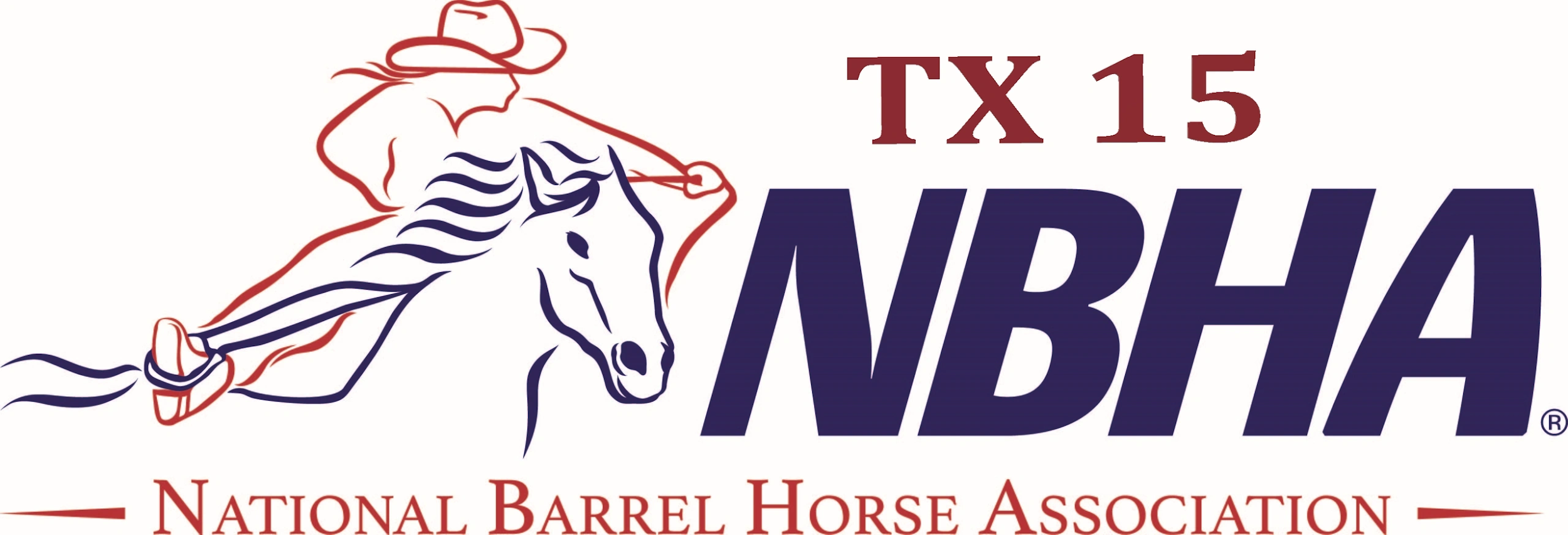 ᐀ Gold - $5000᐀ Banner - $250Barrel Wraps:᐀ 1 Logo - $100᐀ 3 Logos - $250 (1 on ea barrel)᐀ 6 Logos - $400 ᐀ Full Barrel Sponsor᐀ Silver - $2500᐀ Saddle - $1000᐀ 1 Logo - $100᐀ 3 Logos - $250 (1 on ea barrel)᐀ 6 Logos - $400 ᐀ Full Barrel Sponsor᐀ Bronze - $1500᐀ 1 Logo - $100᐀ 3 Logos - $250 (1 on ea barrel)᐀ 6 Logos - $400 ᐀ Full Barrel Sponsor᐀ 1 Logo - $100᐀ 3 Logos - $250 (1 on ea barrel)᐀ 6 Logos - $400 ᐀ Full Barrel Sponsor